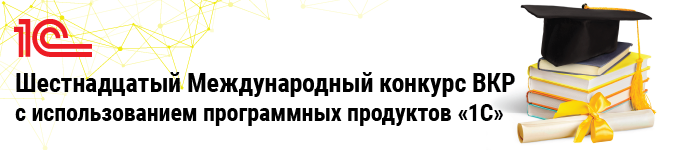 Уважаемые коллеги!Фирма "1С" проводит ежегодный Международный конкурс выпускных квалификационных работ с использованием программных продуктов "1С".Подробная информация о Конкурсе размещена на официальном сайте фирмы «1С» https://1c.ru/news/info.jsp?id=29997 Участниками Конкурса могут быть выпускники, заканчивающие высшие и средние учебные заведения, как по IT-специальностям, так и другим направлениям: "Бухгалтерский учет", "Товароведение", "Государственное и муниципальное управление", "Налоги и налогообложение", "Экономика труда", "Менеджмент", "Управление человеческими ресурсами" и др., выпускная квалификационная работа, которых выполнена с использованием платформы "1С:Предприятие 8" и конфигураций, созданных  на ее основе. На конкурс 2022-2023 г. могут быть представлены ВКР, защищенные с 1 сентября 2022г. по 31 августа 2023г. Работы на конкурс принимаются до 15 сентября 2023 г., но мы рекомендуем регистрироваться на конкурс и выкладывать проекты сразу после защиты.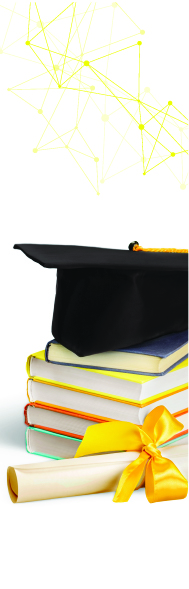 Для того, чтобы принять участие в конкурсе необходимо заполнить анкету на официальной странице конкурса на сайте фирмы «1С».При регистрации участнику выдается логин и пароль для размещения материалов, необходимых для участия в конкурсе:аннотациятекст ВКРпрезентациякопия информационной базы с разработанной конфигурацией и данными контрольного примерасправка с точки практики с краткой характеристикой студента и степени его участия в представленном на конкурс проектеПри отсутствии какого-либо из перечисленных материалов работа с конкурса не снимается, но шанс претендовать на призовое место снижается.Желаем творческих успехов участникам конкурса выпускных квалификационных работ с использованием программных продуктов "1С"!Задать свои вопросы по участию Вы можете по адресу электронной почты vuz@1cnw.ru, либо по телефону (812) 385-15-99 (доб. 2123). Контактное лицо – Ирина Васильева.Центральный Оргкомитет Конкурса (г. Москва): E-mail: diplom@1c.ru, Телефон: (495) 681-44-07